DPT 3 Presentation Rubric											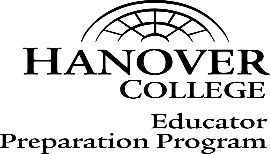 Purpose:  To provide insight into candidate dispositions throughout student teaching. Candidate:                                                                                                       Panel Member: Perceived strengths and weaknesses for a beginning teacher Conceptual FrameworkInTASC standardCriterionIneffectiveDevelopingEffectiveHighly EffectiveCommitted9Candidate was well-prepared for presentation; on-time; professional appearance and demeanor; If not -indicator of commitment by candidate. Candidate will be asked to reschedule or fail interview. If not -indicator of commitment by candidate. Candidate will be asked to reschedule or fail interview. If not -indicator of commitment by candidate. Candidate will be asked to reschedule or fail interview. If not -indicator of commitment by candidate. Candidate will be asked to reschedule or fail interview. 2Classroom managementNo discussion of journey in developing classroom management strategies One classroom management strategy discussed or limited/shallow discussion of journey to implement these strategies One classroom management strategy explicitly discussed with reflection on journey in implementing these strategies  Two classroom management strategies discussed with reflection on journey to implement and impact on establishing a positive classroom environmentCulturally ResponsiveImportance and ability to establish a Positive learning environment and community of learnersNo evidence was able to establishImportance of inclusive community of learners was noted, but example limited to one group or studentConveyed importance and an example of ability to establish an inclusive community of learnersConveyed importance and purposeful plan and execution of ability to establish an inclusive community of learners Importance of high levels of student engagement AND motivation No mention of value or how promoted high level of student engagement and motivationAt least one example of high levels of student engagement and motivation but deeper connections not presentAt least one Detailed example of high levels of student engagement and motivation making an explicit connection to a positive classroom environmentMultiple examples of Detailed examples of high levels of student engagement making an explicit connection to a positive classroom environment Involvement in school activities No discussion of involvement in school activitiesExamples of school involvement do not contribute to developing a community of learners or collaboration with colleaguesExamples of school involvement to assist in collaborating and developing relationships with colleagues Examples of school involvement that helped form collaborations with colleagues and a community of learners in the classroomCommitment to serving the diverse learning needs of students in poverty- all students can learnBriefly mentioned need to consider low SES students learning needsCommitment to low SES student success verbally expressed but not supported by evidenceIntentionality in lesson planning and classroom activities to support studentsEvidence Implementing activities with students benefitting from growth mindset of the teacherCommitment to serving the diverse learning needs of ENL students Briefly mentioned need to consider ENL learning differencesCommitment to ENL student success verbally expressed but not supported by evidenceIntentionality in lesson planning and classroom activities to support studentsExamples of culturally responsive teaching implementing additive or above levels of Banks MC frameworkCommitment to serving the diverse learning needs of students from from various races and ethical backgroundsBriefly mentioned need to consider racial and ethnic differencesCommitment to students from different races and ethnic backgrounds verbally expressed but not supported by evidenceIntentionality in lesson planning and classroom activities for inclusive classroomExamples of culturally responsive teaching implementing additive or above levels of Banks MC frameworkCommitment to serving the diverse learning needs of genderBriefly mentioned need to consider gender differencesCommitment to gender equity verbally expressed but not supported by evidenceIntentionality in lesson planning and classroom activities for inclusive classroomEvidence Implementing activities with students benefitting from growth mindset of the teacherDifferentiation for all learners with special attention for exceptional learners Briefly mentioned need to meet needs of exceptional learnersCommitment to exceptional learner’s success verbally expressed but not supported by evidenceIntentionality in lesson planning and classroom activities for inclusive classroomEvidence Implementing activities with students benefitting from growth mindset of the teacherAccommodations for students with disabilities SPEDBriefly mentioned meeting needs of exceptional learnersCommitment to exceptional learner’s success expressed but not supported by evidenceIntentionality in lesson planning and classroom activities for inclusive classroomEvidence Implementing activities with students benefitting from growth mindset of the teacherTechnologyShallow or No discussion of using technology as a teaching toolDiscusses how technology was used as a tool to enhance instructionDiscusses how technology was used as a tool to enhance instruction and student learningDiscuss how multiple forms of technology was used to enhance instruction and student learningDataData not effectively used or valued to guide instructionDiscusses example of data driven decision but no insight to value or importance to guide instructionDiscusses value, importance and an example of using data to make data driven decisionDiscusses value, importance and multiple examples of using data to make data driven decisionsChallenge and goals during student teachingReflection shallow with few details of challenges and goalsGuarded reflection of journey focusing only on positive moments without demonstrating flexibility and open-mindedness to new ideas Honest Reflection of journey with insights of lessons learned, flexibility and open-mindednessHonest reflection of journey with insights of lessons learned, flexibility, open-mindedness and initiative to try new strategiesProblem Solve and flexibilityStruggled to problem solveExample of problem solved but no details or insight into flexibility, feedback and reflection Example of problem solved using flexibility, and feedback Example of problem- solving using flexibility, feedback and analysis and reflection feedbackDid not actively seek and implement feedbackDid not effectively A detailed example of how sought and used feedback from clinical educatorsSought and implemented feedback on a regular basis discussing examples